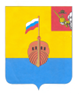 РЕВИЗИОННАЯ КОМИССИЯ ВЫТЕГОРСКОГО МУНИЦИПАЛЬНОГО РАЙОНА162900, Вологодская область, г. Вытегра, пр. Ленина, д.68тел. (81746) 2-22-03 факс (81746) ______,       e-mail: revkom@vytegra-adm.ruЗАКЛЮЧЕНИЕпо результатам финансово – экономической экспертизы проекта постановления Администрации сельского поселения Андомское «Об утверждении муниципальной программы «Благоустройство территории, реконструкция и ремонт сетей уличного и внутридворового освещения муниципального образования сельское поселение Андомское на 2021 – 2023 годы»    17.01.2020 г.                                                                         г. Вытегра          Заключение Ревизионной комиссии Вытегорского муниципального района на проект постановления администрации сельского поселения Андомское подготовлено в соответствии с требованиями Бюджетного кодекса Российской Федерации, Положения о Ревизионной комиссии Вытегорского муниципального района. 1. Основание для проведения экспертизы: п.2 ст.157 Бюджетного кодекса Российской Федерации, п.7 ч.2 ст.9 Федерального закона от 07.02.2011 № 6 –ФЗ «Об общих принципах организации и деятельности контрольно – счетных органов субъектов Российской Федерации и муниципальных образований», Положение о Ревизионной комиссии Вытегорского муниципального района, утвержденное Решением Представительного Собрания Вытегорского муниципального района от 11.12.2013 г. №35,2. Цель экспертизы: - подтверждение соответствия муниципальной программы основным направлениям государственной политики, установленным законами, иными нормативными правовыми актами Российской Федерации, Вологодской области и муниципального образования в сфере обеспечения повышения уровня благоустройства территорий муниципальных образований, а также достаточность запланированных мероприятий и реалистичность ресурсов для достижения целей и ожидаемых результатов муниципальной программы;  - подтверждение полномочий по установлению расходного обязательства, подтверждение обоснованности размера расходного обязательства, установление экономических последствий принятия нового расходного обязательства для бюджета муниципального образования. 3. Основные задачи экспертизы:- проверка соответствия муниципальной программы нормативным правовым актам и документам стратегического характера;- анализ структуры муниципальной программы;-анализ системы финансирования, оценки эффективности и контроля муниципальной программы. 4. Предмет экспертизы: проект муниципальной программы. 5. Объект экспертизы: ответственный исполнитель муниципальной программы – Глава муниципального образования.  6. Порядок проведения экспертизы: финансово – экономическая экспертиза проекта муниципальной программы осуществлялась с учетом предусмотренного порядка разработки, реализации и оценки эффективности муниципальных программ сельского поселения Андомское, утвержденного постановлением администрации сельского поселения Андомское от 01.12.2015 г. № 226 «О порядке разработки, реализации и оценки эффективности муниципальных программ» (далее – Порядок), в соответствии со статьей 179 Бюджетного кодекса Российской Федерации.    7.Экспертиза проведена: аудитором Ревизионной комиссии ВМР Нестеровой О.Е.   Согласно статьи 179 Бюджетного кодекса Российской Федерации муниципальные программы утверждаются местной администрацией муниципального образования. Сроки реализации муниципальных программ определяются местной администрацией муниципального образования в устанавливаемом порядке. Порядок принятия решений о разработке муниципальных программ, формирования и реализации устанавливается муниципальным правовым актом местной администрации муниципального образования. Объем бюджетных ассигнований на финансовое обеспечение реализации муниципальных программ утверждается решением о бюджете по соответствующей каждой программе целевой статье расходов бюджета. Муниципальные программы, предлагаемые к реализации начиная с очередного финансового года, а также изменения в ранее утвержденные программы, подлежат утверждению в сроки, установленные местной администрацией. Представительные органы муниципальных образований вправе осуществлять рассмотрение проектов муниципальных программ и предложений о внесении изменений в муниципальные программы в порядке, установленном нормативными правовыми актами представительных органов муниципальных образований. Государственные (муниципальные) программы подлежат приведению в соответствие с законом (решением) о бюджете не позднее трех месяцев со дня вступления его в силу.         В целях реализации положений статьи 179 Бюджетного Кодекса Российской Федерации принято постановление администрации сельского поселения Андомское от 01.12.2015 г. № 226 «О порядке разработки, реализации и оценки эффективности муниципальных программ». Проектом постановления администрации сельского поселения Андомское предлагается утвердить муниципальную программу «Благоустройство территории, реконструкция и ремонт сетей уличного и внутридворового освещения муниципального образования сельское поселение Андомское на 2021 – 2023 годы» (далее – Программа).           В соответствии со статьей 14 Федерального закона от 06.10.2003 г. № 131 –ФЗ «Об общих принципах организации местного самоуправления в Российской Федерации», статьи 3 Устава сельского поселения Андомское, принятого решением Совета сельского поселения Андомское от 30 мая 2017 г. № 21 «О принятии Устава сельского поселения Андомское» к вопросам местного значения сельского поселения относится организация благоустройства территории поселения.         Реализация мероприятий Программы осуществляется в пределах полномочий органа местного самоуправления.             Анализ структуры муниципальной программы и её соответствие действующему порядку разработки муниципальных программ         Экспертиза показала, что муниципальная программа соответствует Порядку разработки, реализации и оценки эффективности муниципальных программ, утвержденному постановлением администрации сельского поселения Андомское от 01.12.2015 г. № 226 «О порядке разработки, реализации и оценки эффективности муниципальных программ».         Муниципальная программа соответствует основным направлениям государственной политики, установленным законами, иными нормативными правовыми актами Российской Федерации, Вологодской области и муниципального образования в сфере обеспечения повышения уровня благоустройства территорий муниципальных образований.          Экспертиза показала, что Программа принята для решения актуальных для сельского поселения Андомское проблем, решение которых программным методом является целесообразным и необходимым.         Цель муниципальной программы: повышение уровня благоустройства, улучшение санитарного и эстетического вида территории муниципального образования сельское поселение Андомское.         Задачи муниципальной программы:1. Улучшение имиджа муниципального образования Сельское поселение Андомское путем повышения уровня благоустройства, внедрение новых форм работы по наведению порядка на территории муниципального образования Сельское поселение Андомское.2. Укрепление материально-технической базы муниципального образования Сельское поселение Андомское в сфере благоустройства.3. Привлечение к участию в решении проблем благоустройства жителей муниципального образования Сельское поселение Андомское, предприятий, организаций и учреждений, зарегистрированных на территории муниципального образования Сельское поселение Андомское.          Ревизионная комиссия обращает внимание на некорректную формулировку задачи 1 Программы. Исходя из формулировки задачи 1, задача достигается с помощью цели. Тогда как именно достижение цели обеспечивается решением задач муниципальной программы.           Кроме того, формулировки цели и задач в паспорте и в разделах 2 и 4 не идентичны.    Ревизионная комиссия рекомендует уточнить формулировку задач Программы, привести к единообразию формулировки целей и задач Программы в паспорте и в разделах 2 и 4.           Программой предусмотрено 4 целевых показателя. Утверждаемые показатели не отражают результат достижения всех поставленных задач. Не указаны источники информации индикаторов, методики расчетов. Ревизионная комиссия рекомендует: дополнить целевые показатели (индикаторы), указать источники информации, либо методики расчетов.          Программой для достижения поставленной цели предусмотрено реализация 4 Основных мероприятий, которые соответствуют целям и задачам муниципальной программы. В Программе не показана связь основных мероприятий с целевыми показателями.          Финансовое обеспечение Программы составляет 1524,0 тыс. рублей.  Финансирование планируется осуществлять за счет собственных средств бюджета поселения и субсидий из областного бюджета. Ревизионная комиссия рекомендует привести финансовое обеспечение Программы в соответствие с решениями о бюджете согласно Бюджетного кодекса Российской Федерации и Порядка.               Выводы и предложения.        Рассматриваемый проект постановления администрации сельского поселения Андомское «Об утверждении муниципальной программы «Благоустройство территории, реконструкция и ремонт сетей уличного и внутридворового освещения муниципального образования сельское поселение Андомское на 2021 – 2023 годы» соответствует требованиям Федерального закона № 131-ФЗ от 06.10.2003 «Об общих принципах организации местного самоуправления в Российской Федерации», Бюджетного кодекса Российской Федерации.         Ревизионная комиссия Вытегорского муниципального района рекомендует разработчику программы рассмотреть предложения, изложенные в заключении, рассмотреть возможность внесения изменений в проект муниципальной программы.Аудитор Ревизионной комиссии                                                                О.Е. НестероваПоказательСоответствует, (не соответствует) ПорядкуПримечаниеНаличие и надлежащее оформление паспорта муниципальной программыСоответствуетНаличие характеристики сферы действия муниципальной программы, включая описание текущего состояния, основных проблем в указанной сфере и перспектив её развитияСоответствуетХарактеристика сферы реализации муниципальной программы отражена в текстовой части муниципальной программы. Наличие цели, задач и сроков реализации муниципальной программы          Соответствует.Цели и задачи программы соответствуют основным приоритетам государственной политики в сфере реализации муниципальной программы.Сроки реализации программы 2021-2023 годыРесурсное обеспечение муниципальной программы за счет всех источниковСоответствует Обоснование выделения и включения в муниципальную программу подпрограммВключение в муниципальную программу подпрограмм не предусмотреноПеречень программных мероприятий с указанием сроков их исполнения, исполнителей, стоимости по каждому мероприятию на весь период реализации муниципальной программы (в том числе по годам), структуры источников финансированияСоответствует.Перечень программных мероприятий предусмотрен Программой, отражен в разделе 2. Сроки, стоимость, по годам предусмотрены в Таблице 2 раздела 3.Источники финансирования – собственные средства бюджета поселения, субсидии из областного бюджетаНаличие технико-экономического обоснования расходных обязательств Соответствует.Не предусмотрено постановлением 01.12.2015 г. № 226Наличие прогноза конечных результатов реализации муниципальной программыСоответствует.Наличие оценки эффективности муниципальной программы Соответствует.Предусмотрено Постановлением 01.12.2015 г. № 226. Наличие форм и методов контроля реализации муниципальной программы.СоответствуетПредусмотрено Постановлением 01.12.2015 г. № 226.